DANIŞMAN TERCİH FORMU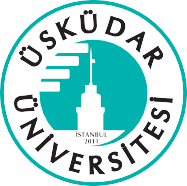 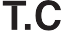 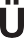 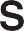 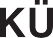 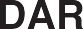 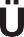 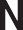 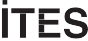 .….. / …... / 2023SOSYAL BİLİMLER ENSTİTÜSÜ MÜDÜRLÜĞÜNEEnstitünüz ……………........... numaralı ................................................................. Yüksek Lisans Programıöğrencisiyim. Tez / Proje çalışmamı ................................................................ alanında yapmak istemekteyim. Tez / Proje çalışması için aşağıda belirtmiş olduğum öğretim üyelerinden birinin tarafıma danışman olarak atanması hususunda gereğini arz ederim.............................................(Öğrenci Adı, Soyadı, İmza)Öğretim ÜyesininÖğrencininAdres	:   	Telefon	:   	ÜÜ.FR.004 Revizyon No: 0 (08.11.2016)UnvanıAdı Soyadı